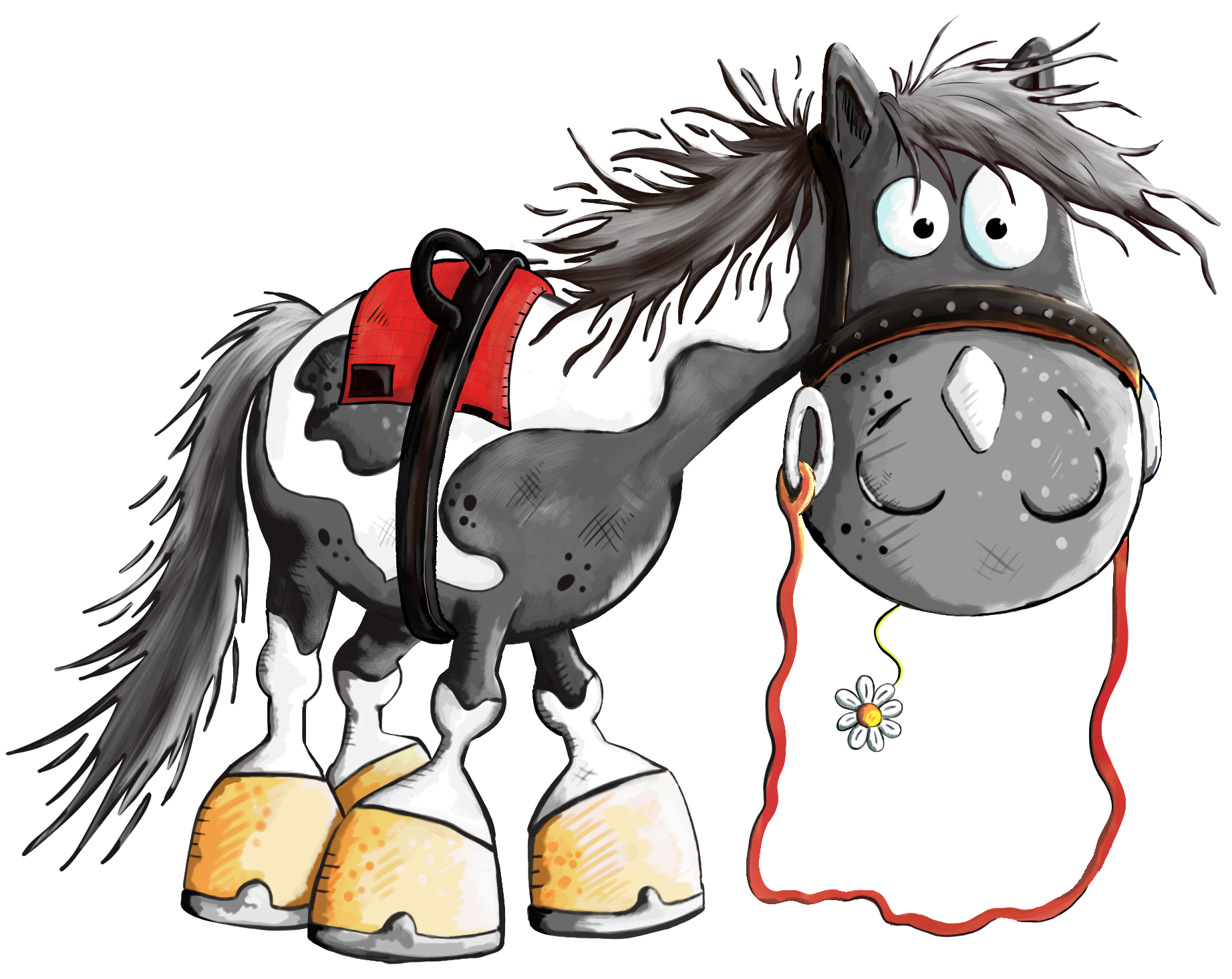        ANGELIKA’SReitpädagogik & ReittherapieIch melde ____________________ verbindlich zum Reitcamp mit Datum von _____________bis __________an. Bei Absage innerhalb von 14 Tagen oder Nichterscheinen ist die volle Summe zu bezahlen.Ich bitte um eine Anzahlung von €100,- auf das Konto AT11 4480 0108 1367 0000 mit Namen des Kindes.Die restliche Bezahlung erfolgt bar bei Termin oder im Vorhinein bar oder per Überweisung.Ort, Datum, Unterschrift